КОММЕРЧЕСКОЕ ПРЕДЛОЖЕНИЕКомната отдыха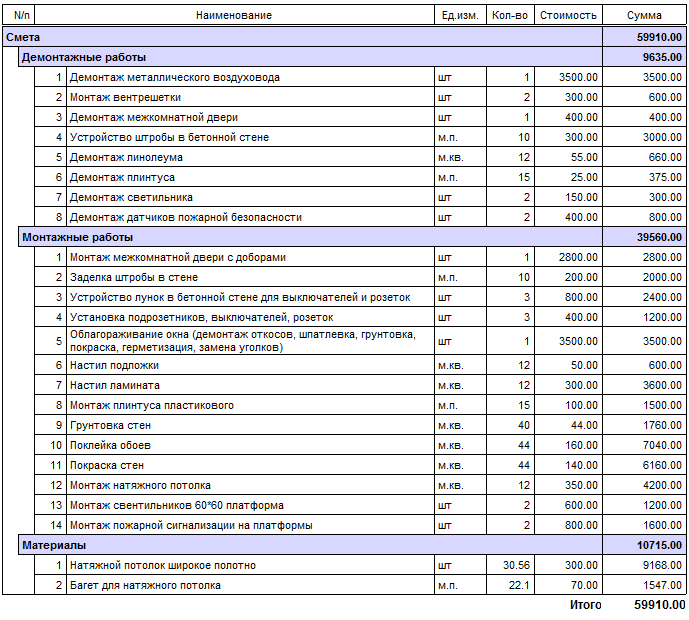 Натяжной потолок – 12*300 = 3600 рублейИтого: 53 875 рубС уважением, Пистрюга М.В.   ____________________________________________8-951-685-58-71КОММЕРЧЕСКОЕ ПРЕДЛОЖЕНИЕКабинет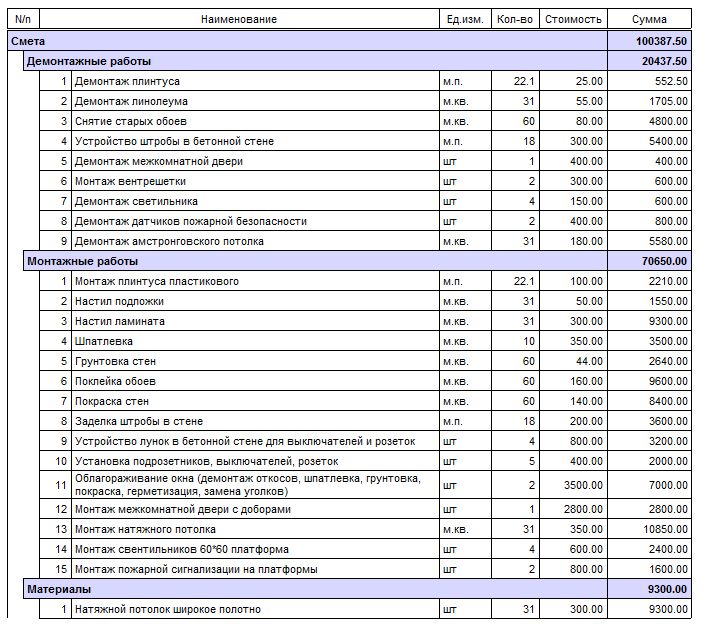 Итого: 100 387,5 рубС уважением, Пистрюга М.В.   ____________________________________________8-951-685-58-71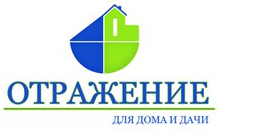 ИП Пистрюга М.В.  ИНН 471606346526 Юр. Адрес: 187000, Ленинградская область, гор. Тосно, 3-я ул. ,д. 12 
ОГРН 316470400130377  ПАО «Сбербанк» 
БИК 044030653  к/с 30101810500000000653 
р/с 40802810655380000666ИП Пистрюга М.В.  ИНН 471606346526 Юр. Адрес: 187000, Ленинградская область, гор. Тосно, 3-я ул. ,д. 12 
ОГРН 316470400130377  ПАО «Сбербанк» 
БИК 044030653  к/с 30101810500000000653 
р/с 40802810655380000666